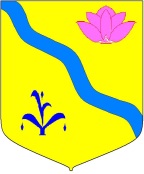          ДУМА                       КИРОВСКОГО  МУНИЦИПАЛЬНОГО РАЙОНА                                                     (шестой созыв)РЕШЕНИЕ28.12.2021 г.                                    пгт. Кировский                               №201                                                                                              «О внесении изменений в правила землепользования и застройки Хвищанского сельского поселения Кировского муниципального района Приморского края – включении в состав видов разрешенного использования земельных участков общественно-деловой территориальной зоны с. Хвищанка вида разрешенного использования - «Историко-культурная деятельность».		В целях внесения сведений о границах земельного участка под памятником историко-культурного наследия в с. Хвищанка, руководствуясь Градостроительным кодексом Российской Федерации, Федеральным законом от 06.10.2003 № 131-ФЗ «Об общих принципах организации местного самоуправления в Российской Федерации», Федеральным законом от 13.07.2015 N 218-ФЗ (ред. от 06.12.2021) "О государственной регистрации недвижимости", статьей 24 Устава Кировского муниципального района, Дума Кировского муниципального района РЕШИЛА:1. Принять решение «О внесении изменений в правила землепользования и застройки Хвищанского сельского поселения Кировского муниципального района Приморского края – включении в состав видов разрешенного использования земельных участков общественно-деловой территориальной зоны с. Хвищанка вида разрешенного использования - «Историко-культурная деятельность».2. Направить принятое решение главе Кировского муниципального района – главе администрации Кировского муниципального района для подписания и обнародования.3. Контроль за исполнением настоящего решения возложить на постоянную комиссию по бюджетно-налоговой политике, финансам и землепользованию Думы Кировского муниципального района.4. Настоящее решение вступает в силу со дня его принятия. Председатель Думы                                                                       М.Ю. ХуторнойРОССИЙСКАЯ ФЕДЕРАЦИЯ ПРИМОРСКИЙ КРАЙДУМА КИРОВСКОГО  МУНИЦИПАЛЬНОГО РАЙОНА(пятый созыв)РЕШЕНИЕ                                                     пгт. Кировский                           №___________Руководствуясь Градостроительным кодексом Российской Федерации, Федеральным законом от 06.10.2003 № 131-ФЗ «Об общих принципах организации местного самоуправления в Российской Федерации», Федеральным законом от 13.07.2015 N 218-ФЗ (ред. от 06.12.2021) "О государственной регистрации недвижимости", статьей 24 Устава Кировского муниципального района1. Утвердить изменение в правилах землепользования и застройки Хвищанского сельского поселения Кировского муниципального района Приморского края – включить в состав видов разрешенного использования земельных участков общественно-деловой территориальной зоны с. Хвищанка вида разрешенного использования - «Историко-культурная деятельность».2. Настоящее решение вступает в силу со дня его официального опубликования.Глава Кировского муниципального районаглава администрации Кировскогомуниципального района                                                                    И.И. Вотяков «О внесении изменений в правила землепользования и застройки Хвищанского сельского поселения Кировского муниципального района Приморского края – включении в состав видов разрешенного использования земельных участков общественно-деловой территориальной зоны с. Хвищанка вида разрешенного использования - «Историко-культурная деятельность».	              Принято Думой Кировского                  муниципального района               от  __________ № ________